DESCRIPTIONLe Centre Hospitalier de Cambrai est un établissement de 800 lits dont 327 lits MCO.La pharmacie est récente et dispose de 2 automates de dispensation.L’interne « médicaments » travaille en étroite collaboration avec les 4 pharmaciens du secteur.L’équipe, jeune et dynamique, de la pharmacie se compose de 6 pharmaciens, 1 interne, 1 poste d’externe, 1 cadre, 11 préparateurs, 5 magasiniers, 3 secrétaires et 2 IDE.ACTIVITESParticipations aux changements de marché/ Appels d’offres : prochain changement juin 2019. 	   Coordination avec le pharmacien responsable des changements de références ; impact sur les différents automates ; revue du livret thérapeutique.Gestion des stocks, suivi des ruptures de stock (bulletin de suivi hebdomadaire, collaboration pluridisciplinaire)Gestion et suivi des pharmacovigilances descendantes et ascendantesParticipation à la validation pharmaceutique (taux informatisation 94%)Participation à la gestion des inventaires tournants médicaments.Participation possible à l’activité de conciliation médicamenteuse au Court Séjour GériatriqueParticipation aux COMEDIMS et CAI.PROJETSTravail sur la préconisation des commandes de médicamentsOptimisation des stocks des automatesTravail sur les non conformités de l’automate de DJINAutre, selon les envies et idées de l’interne !LOGICIELS UTILISESHopital Manager®, Pharma®AUTRE INFORMATIONPossibilité de logement à l’internat N’hésitez pas à nous contacter pour plus de renseignements (03-27-73-73-66).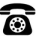 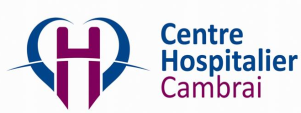 PHARMACIERévision : Décembre 2018FICHE DE POSTEINTERNE ECONOMIE DE LA SANTE / VIGILANCERévision : Décembre 2018